Фотоотчет по обучению ЗОЖ при помощи эксперимента на тему «Завтрак туриста» младшая группа 2018 год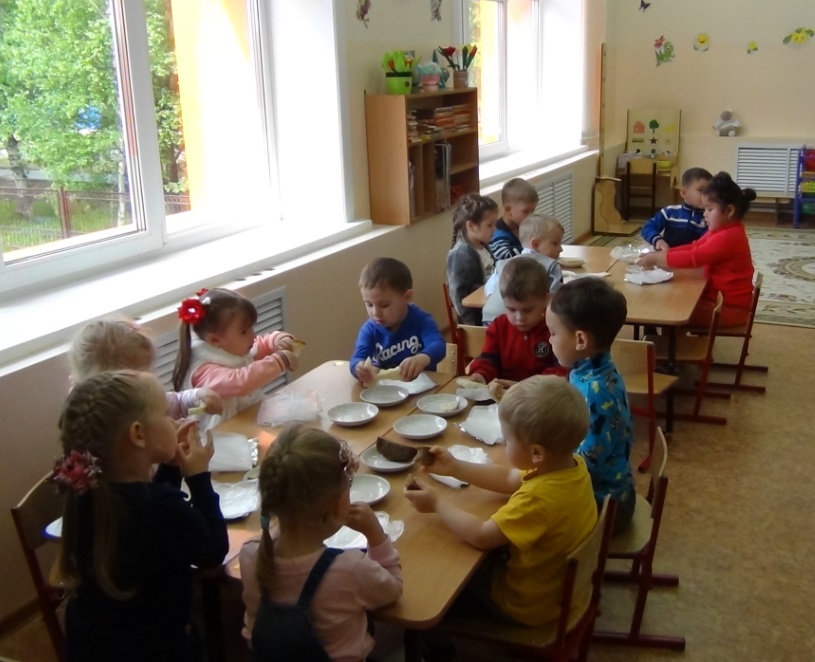 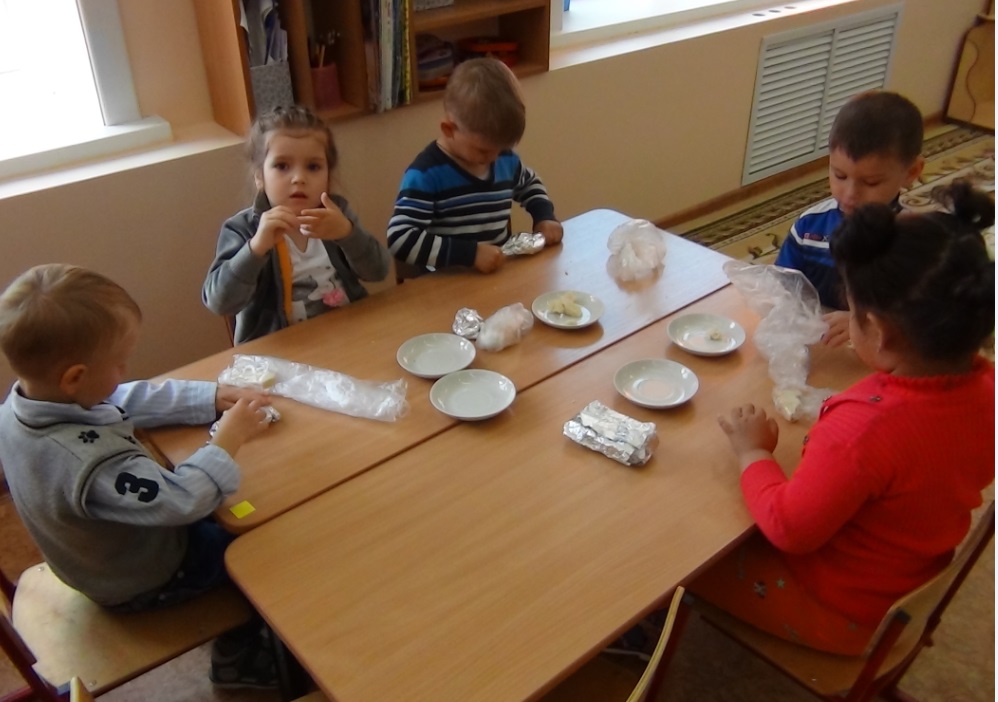 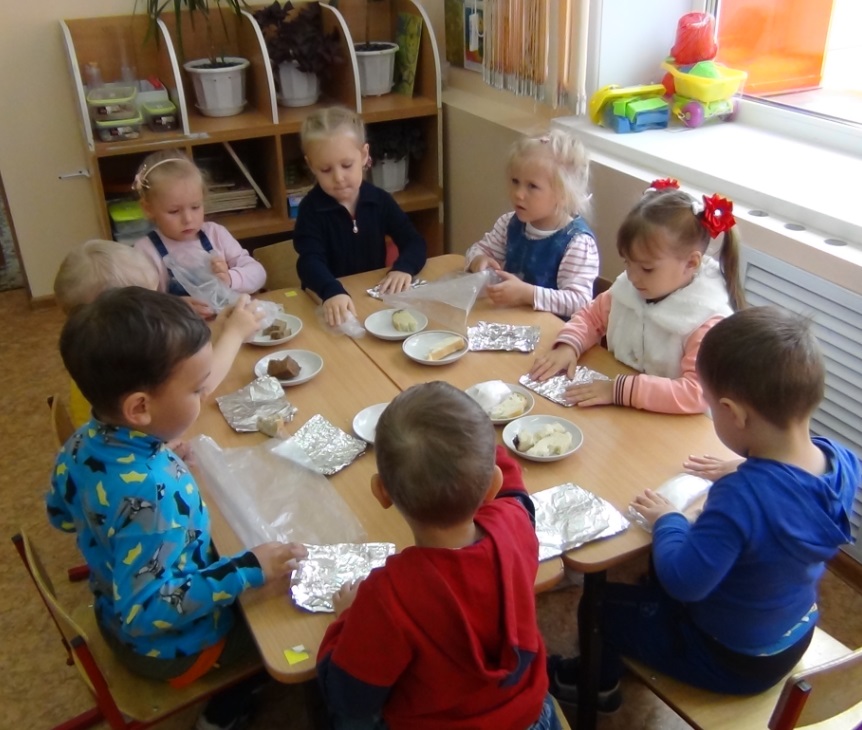 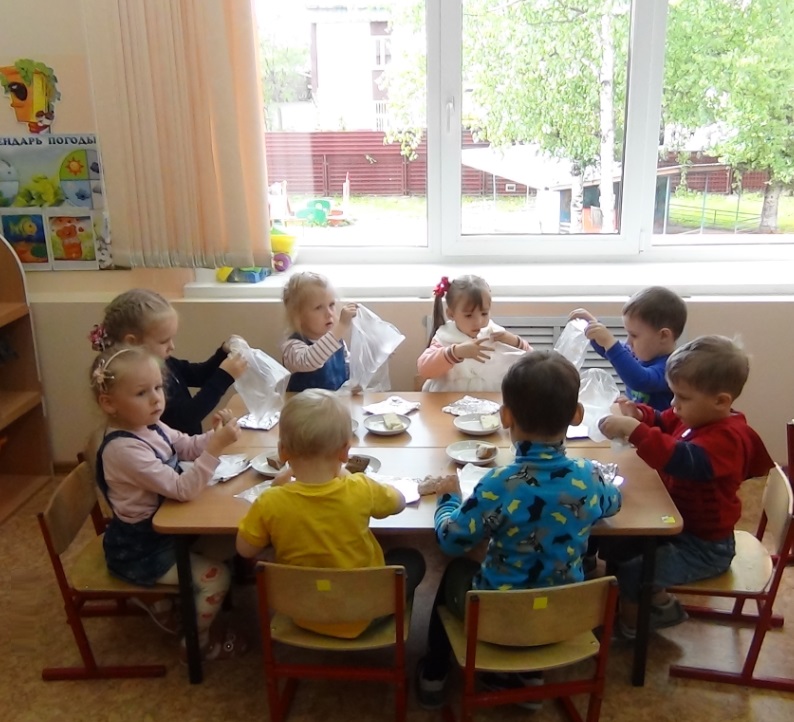 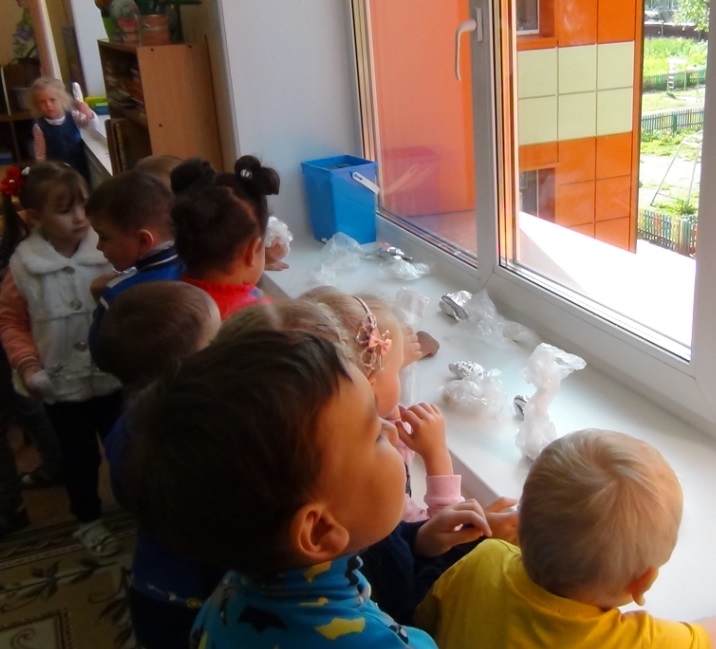 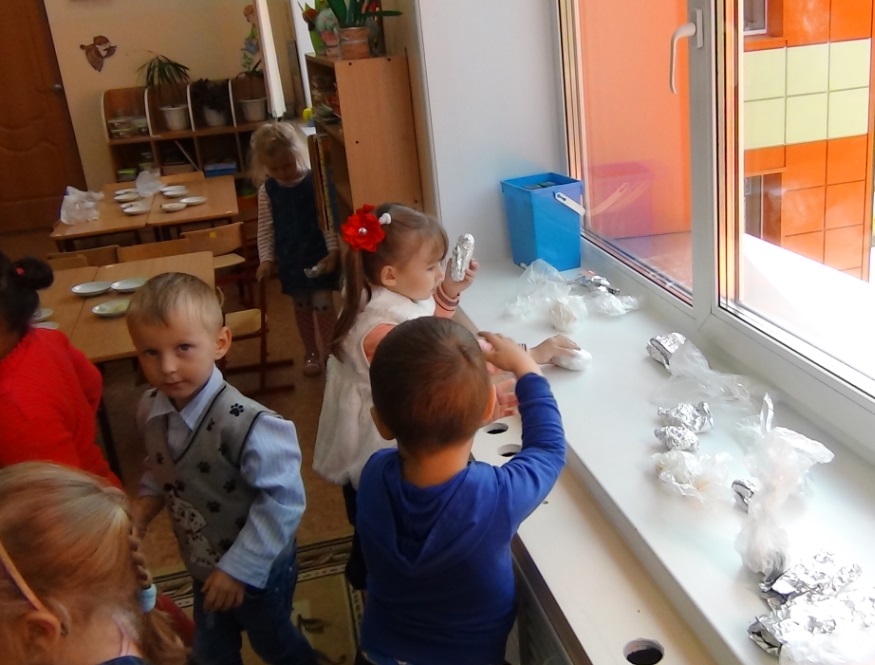 